Spotkanie informacyjne dla organizacji pozarządowych – Nowa Sól, 10.02.2020 r.Pracownicy Głównego Punktu Informacyjnego Funduszy Europejskich we współpracy z Departamentem Infrastruktury Społecznej w Urzędzie Marszałkowskim w Zielonej Górze, zapraszają na spotkanie informacyjne dla organizacji pozarządowych.O spotkaniuPodczas spotkania przekażemy informacje dotyczące możliwości wsparcia zarówno z funduszy europejskich, jak i krajowych. Omówimy warunki, wskażemy dokumenty i strony internetowe. Ponadto przedstawimy działanie Generatora eNGO, który wykorzystywany jest do pisania wniosków w ramach otwartych konkursów ofert ogłaszanych przez Samorząd Województwa Lubuskiego.Kiedy i gdzieSpotkanie odbędzie się 10 lutego 2020 r. w godzinach 13.00 – 15:30 w Starostwie Powiatowym w Nowej Soli, ul. Moniuszki 3 (Ratusz).Jak się zgłosićWypełnij formularz, który znajduje się pod tym linkiem:http://rpo.lubuskie.pl/wez-udzial-w-szkoleniach-i-konferencjach/szkolenie-formularz?termId=346290Na zgłoszenia czekamy do 9 lutego 2020 r. Jeśli masz pytania, zadzwoń do nas – 68 4565-535; -499; -488; -480; -454.O udziale w spotkaniu decyduje kolejność zgłoszeń.Udział w spotkaniu jest bezpłatny.Serdecznie zapraszamy!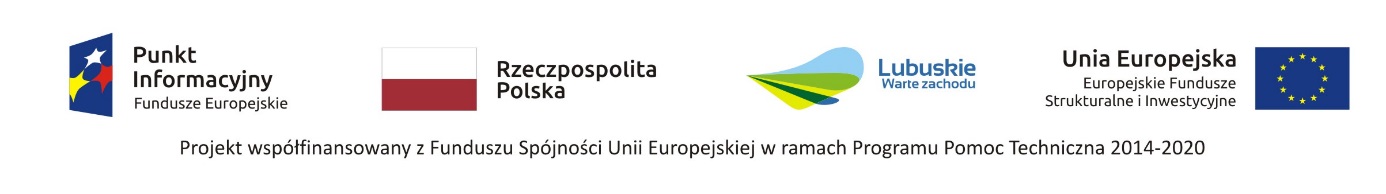 